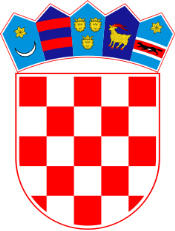 REPUBLIKA HRVATSKAOPĆINSKI SUD U RIJECIURED PREDSJEDNIKAŽrtava fašizma 7Poslovni broj: 07 Su-1094/2023-3U Rijeci 30. kolovoza 2023.Na temelju članka 138. stavka 1. Zakona o državnim službenicima (Narodne novine broj: 92/05, 142/06, 77/07, 107/07, 27/08, 34/11, 49/11, 150/11, 34/12, 49/12, 37/13, 38/13, 1/15, 138/15, 61/17, 70/19, 98/19 i 141/22) i članka 4. stavka 5. Uredbe o raspisivanju i provedbi javnog natječaja i internog oglasa u državnoj službi (Narodne novine broj: 78/17 i 89/19) Općinski sud u Rijeci objavljujeOBAVIJESTuz oglas za popunu Općinskog suda u Rijeciza radno mjesto namještenika na neodređeno vrijemeIV. vrste – čistačica (1 izvršitelj/ica)Opis poslova radnog mjesta:Obavlja dnevno čišćenje svih prostorija u zgradi suda i na izdvojenim lokacijama suda, namještaja i inventara koje koristi sud, održava urednost i čistoću navedenih prostora, brine o potrebnom materijalu za održavanje čistoće, obavlja i druge poslove po nalogu.Podaci o plaći:Plaću namještenika čini umnožak koeficijenta složenosti poslova radnog mjesta i osnovice za izračun plaće, uvećan za 0,5% za svaku navršenu godinu radnog staža.Osnovica za izračun plaće iznosi 902,08 eura.Koeficijent složenosti poslova radnog mjesta IV. čistačica je 0,631.Državnim službenicima i namještenicima isplaćuje se i privremeni dodatak na plaću i to:– u bruto iznosu od 163,62 eura mjesečno, ako su raspoređeni na radna mjesta s koeficijentom u rasponu 0,631 – 1,110.Državnim službenicima i namještenicima u tijelima sudbene vlasti raspoređenim na radna mjesta za koje je utvrđen koeficijent složenosti poslova do 2,30, isplaćuje se i dodatak na plaću u visini od 12 %.							OPĆINSKI SUD U RIJECI